BMW Motorrad
ItaliaComunicazione e P.R.Società
BMW Italia S.p.A.
Società del 
BMW GroupSede
Via della Unione 
Europea, 1I-20097 San Donato
Milanese (MI)Telefono
02-51610111Telefax
02-51610222Internetwww.bmw.itwww.mini.itCapitale sociale
5.000.000 di Euro i.v.

R.E.A.
MI 1403223

N. Reg. Impr.
MI 187982/1998

Codice fiscale
01934110154

Partita IVA
IT 12532500159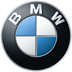 Comunicato Stampa N. 157/12

San Donato Milanese, 29 novembre  2012BMW Motorrad GS Trophy 2012, giorno 4Il team Germania allunga le distanze al GS Trophy 2012
Monaco / Peuma Hue, Provincia di Rio Negro, Argentina
La quarta giornata del BMW Motorrad GS Trophy 2012 avrebbe dovuto essere “più facile” visto che si trova tra due tappe maratona. Ma non è andata proprio così, poiché due piloti si sono infortunati durante la prova speciale di enduro e alcune cadute di minore entità si sono verificate lungo il percorso che saliva fino al Ventisquero Negro (Ghiacciaio Nero), sul Monte Cerro Tronador, fortunatamente senza procurare altri danni. In tutto questo, il team Germania era ben concentrato a difendere il proprio vantaggio – cosa che ha fatto, addirittura distaccandosi ulteriormente, seppur di poco. La giornata è iniziata con una prova di enduro – i piloti dovevano completare una prova di tecnica e resistenza di due ore che prevedeva 20 giri su una pista da motocross. Nonostante la polvere, questo evento si è svolto senza problemi, con tutte le squadre che hanno completato la prova e tutte le BMW F 800 GS che ne sono uscite perfettamente illese, nonostante le condizioni estreme. Purtroppo Marc-André Octeau del team canadese ha avuto un incidente a soli quattro giri dalla fine. Marc-André è stato soccorso immediatamente dai medici del GS Trophy e successivamente trasferito all’ospedale di Bariloche, dove le sue condizioni sono state dichiarate buone. Sfortunatamente non potrà più continuare la gara e, come da regolamento, è stato sostituito dal giornalista al seguito del Team Canada, Lawrence Hacking (Lawrence in realtà è subentrato immediatamente per completare i 20 giri di Marc-André). Durante la prova di enduro, anche Wilfried Schmidtmayr del team Alps ha avuto un incidente che lo ha costretto al ritiro per il resto della giornata. Egli, tuttavia, prevede di rientrare in gara domani.La seconda metà della giornata ha visto i piloti del GS Trophy percorrere lo sterrato che conduceva all’impressionante Ventisquero Negro prima di effettuare una prova di carattere tecnico nel tardo pomeriggio – la risoluzione di un guasto elettrico simulato e lo scambio delle batterie tra due moto del team. La giornata è stata vinta dal Team Argentina, che si è portato quindi al secondo posto, davanti al Team Francia, mentre il Team Germania ha allungato le distanze portandosi a nove punti di vantaggio.Tobi Weiser, Team Germania: “Siamo molto contenti di essere ancora al comando. I miei compagni di squadra, Ali Métayer e Thomas Donnecker, sono ottimi piloti e durante la prova di enduro siamo riusciti a mantenere stabilità e sicurezza di guida, anche se i giri di Ali non erano propriamente lenti! La prova tecnica è stata perfetta per noi, visto che abbiamo due meccanici in squadra. È stata un'altra giornata piacevole; qui nelle montagne lo scenario è straordinario”. Altri highlight: Incontra il mio paeseL’intrattenimento serale è stato affidato agli stessi piloti del GS Trophy, con presentazioni dei singoli paesi. I divertenti spettacoli in miniatura erano molto variegati; il Team Giappone ha scelto di cantare una canzone folkloristica nazionale, così come anche il Team Alps, che ha cantato un'armonizzazione vocale di un valzer viennese fornendo anche istruzioni sul gioco di gambe necessario. Sulla stessa linea, il Team Argentina ha dato dimostrazione di tango. Ancor più folcloristico, il Team UK si è esibito in uno sketch ispirato ai Monty Python, mentre il Team Italia ha fornito un’esaustiva dimostrazione dei gesti che gli italiani fanno con le mani e il loro significato. Come hanno suggerito i Sudafricani, è stata una serata molto ‘lekker’.GS Trophy 2012 Classifica generale dopo quattro giorni: 1. Germania 	152 punti 2. Argentina 	143 3. Francia 	141 4. Italia	137 5. Canada 	131 6. Alps 	129 7. USA 	119 8. UK 	118 9. CEEU 	115 =10. Sud Africa 	111 =10. America Latina 	111 12. Brasile	  81 13. Russia 	 78 14. Spagna 	 76 15. Giappone	 64 Per ulteriori informazioni contattare:Andrea Frignani	
BMW Group Italia
Coordinatore Comunicazione e PR Motorrad
Telefono: 02/51610780 Fax: 02/51610 0416
E-mail: Andrea.Frignani@bmw.itMedia website: www.press.bmwgroup.comIl BMW GroupIl BMW Group, con i marchi BMW, MINI, Husqvarna Motorcycles e Rolls-Royce, è uno dei costruttori di automobili e motociclette di maggior successo nel mondo. Essendo un’azienda globale, il BMW Group dispone di 29 stabilimenti di produzione dislocati in 14 paesi e di una rete di vendita diffusa in più di 140 nazioni.Il BMW Group ha raggiunto nel 2011 volumi di vendita di 1,67 milioni di automobili e oltre 113.000 motociclette nel mondo. I profitti lordi per il 2011 sono stati di 7,38 miliardi di Euro, il fatturato è stato di 68,82 miliardi di Euro. La forza lavoro del BMW Group al 31 dicembre 2011 era di circa 100.000 associati.Il successo del BMW Group è fondato su una visione responsabile e di lungo periodo. Per questo motivo, l’azienda ha sempre adottato una filosofia fondata sulla eco-compatibilità e sulla sostenibilità all’interno dell’intera catena di valore, includendo la responsabilità sui prodotti e un chiaro impegno nell’utilizzo responsabile delle risorse. In virtù di questo impegno, negli ultimi otto anni, il BMW Group è stato riconosciuto come leader di settore nel Dow Jones Sustainability Index.www.bmwgroup.com Facebook: http://www.facebook.com/BMWGroupTwitter: http://twitter.com/BMWGroupYouTube: http://www.youtube.com/BMWGroupview